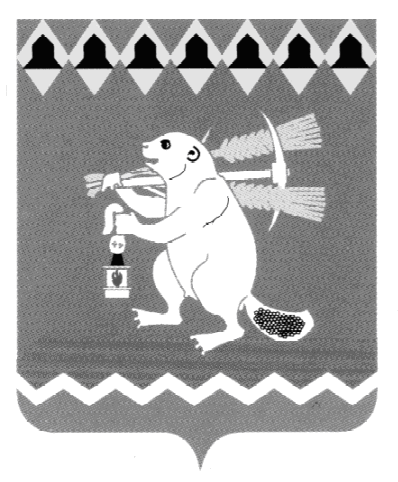 Администрация Артемовского городского округа ПОСТАНОВЛЕНИЕот                                                                                                                 №      -ПАО внесении изменений в перечень муниципальных услуг, предоставление которых в государственном бюджетном учреждении Свердловской области «Многофункциональный центр предоставления государственных (муниципальных) услуг» посредством комплексного запроса на территории Артемовского городского округа не осуществляетсяВ связи с необходимостью внесения изменений в перечень муниципальных услуг, предоставление которых в государственном бюджетном учреждении Свердловской области «Многофункциональный центр предоставления государственных (муниципальных) услуг» посредством комплексного запроса на территории Артемовского городского округа не осуществляется, в соответствии Федеральным законом от 29 декабря 2017 года № 479-ФЗ «О внесении изменений в Федеральный закон «Об организации предоставления государственных и муниципальных услуг» в части закрепления возможности предоставления в многофункциональных центрах предоставления государственных и муниципальных услуг нескольких государственных (муниципальных) услуг посредством подачи заявителем единого заявления», руководствуясь статьями 30, 31 Устава Артемовского городского округа,ПОСТАНОВЛЯЮ:1. Внести в перечень муниципальных услуг, предоставление которых в государственном бюджетном учреждении Свердловской области «Многофункциональный центр предоставления государственных (муниципальных) услуг» посредством комплексного запроса на территории Артемовского городского округа не осуществляется, утвержденный постановлением Администрации Артемовского городского округа от 20.12.2019 №1479-ПА, от 20.04.2020 № 395-ПА, от 08.10.2021 № 866-ПА, (далее – Перечень) изложив его в следующей редакции (Приложение).2. Постановление опубликовать в газете «Артемовский рабочий», разместить на Официальном портале правовой информации Артемовского городского округа (www.артемовский-право.рф), на официальном сайте Артемовского городского округа в информационно-телекоммуникационной сети «Интернет».3. Контроль за исполнением постановления возложить на первого заместителя главы Артемовского городского округа  Черемных Н.А.Глава Артемовского городского округа                                         К.М. ТрофимовПриложение к постановлению Администрации Артемовского городского округаот ______________ № ____-ПАПриложениеУТВЕРЖДЕНпостановлением Администрации Артемовского городского округаот 20.12.2019 № 1479-ПА«Об утверждении перечня муниципальных услуг, предоставление которых в государственном бюджетном учреждении Свердловской области «Многофункциональный центр предоставления государственных (муниципальных) услуг» посредством комплексного запроса на территории Артемовского городского округа не осуществляется»Перечень муниципальных услуг, предоставление которых в государственном бюджетном учреждении Свердловской области «Многофункциональный центр предоставления государственных (муниципальных) услуг» посредством комплексного запроса на территории Артемовского городского округа не осуществляется№ п/пНаименование услуги№ п/пНаименование услуги1Предоставление жилого помещения муниципального жилищного фонда по договору найма в специализированном жилищном фонде2Предоставление социальных выплат молодым семьям на приобретение (строительство) жилья3Выдача разрешений на вступление в брак несовершеннолетним лицам, достигшим возраста шестнадцати лет